EARLY JAMESTOWN: WHY DID SO MANY COLONISTS DIE? PRIMARY & SECONDARY SOURCES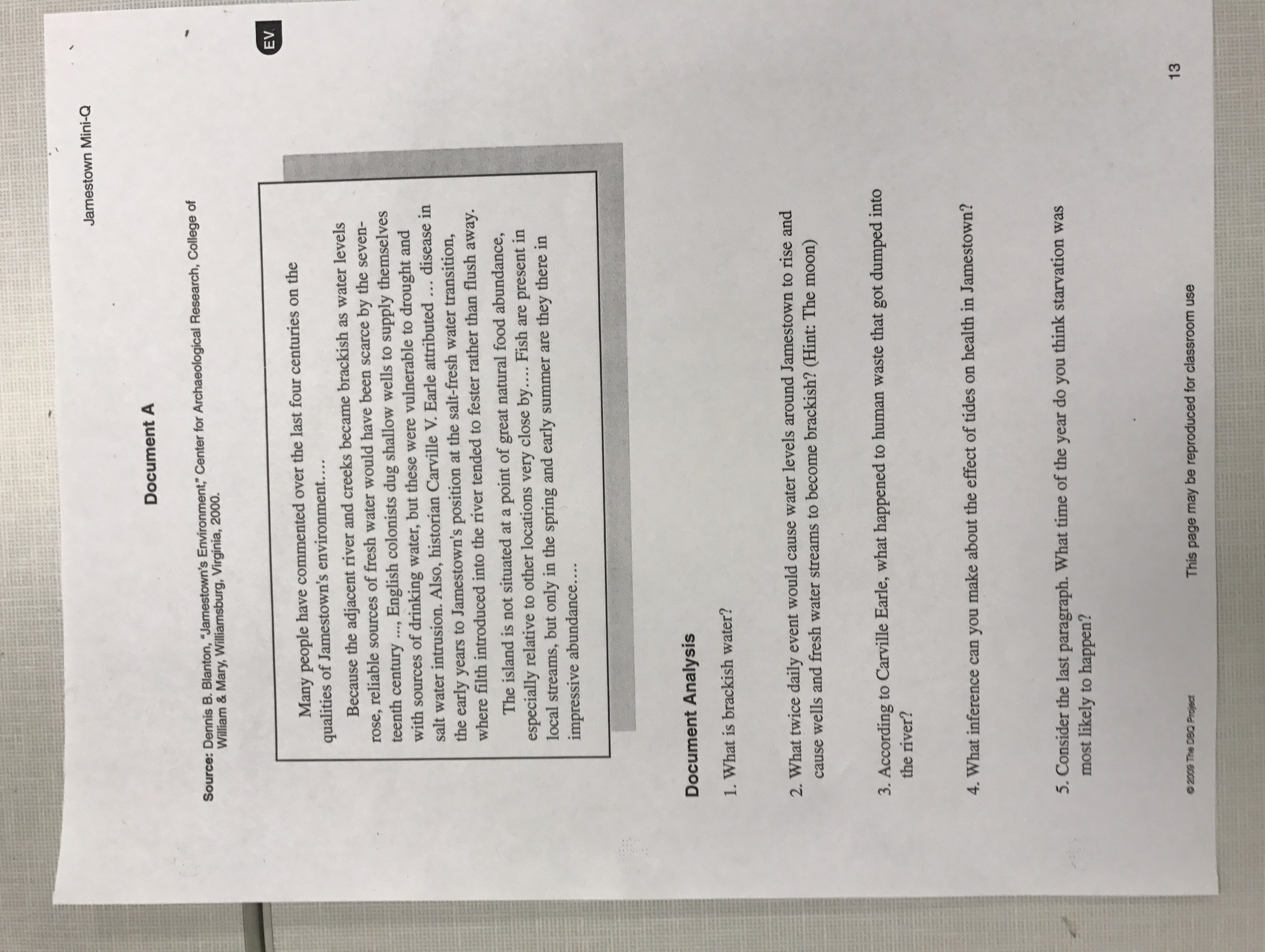 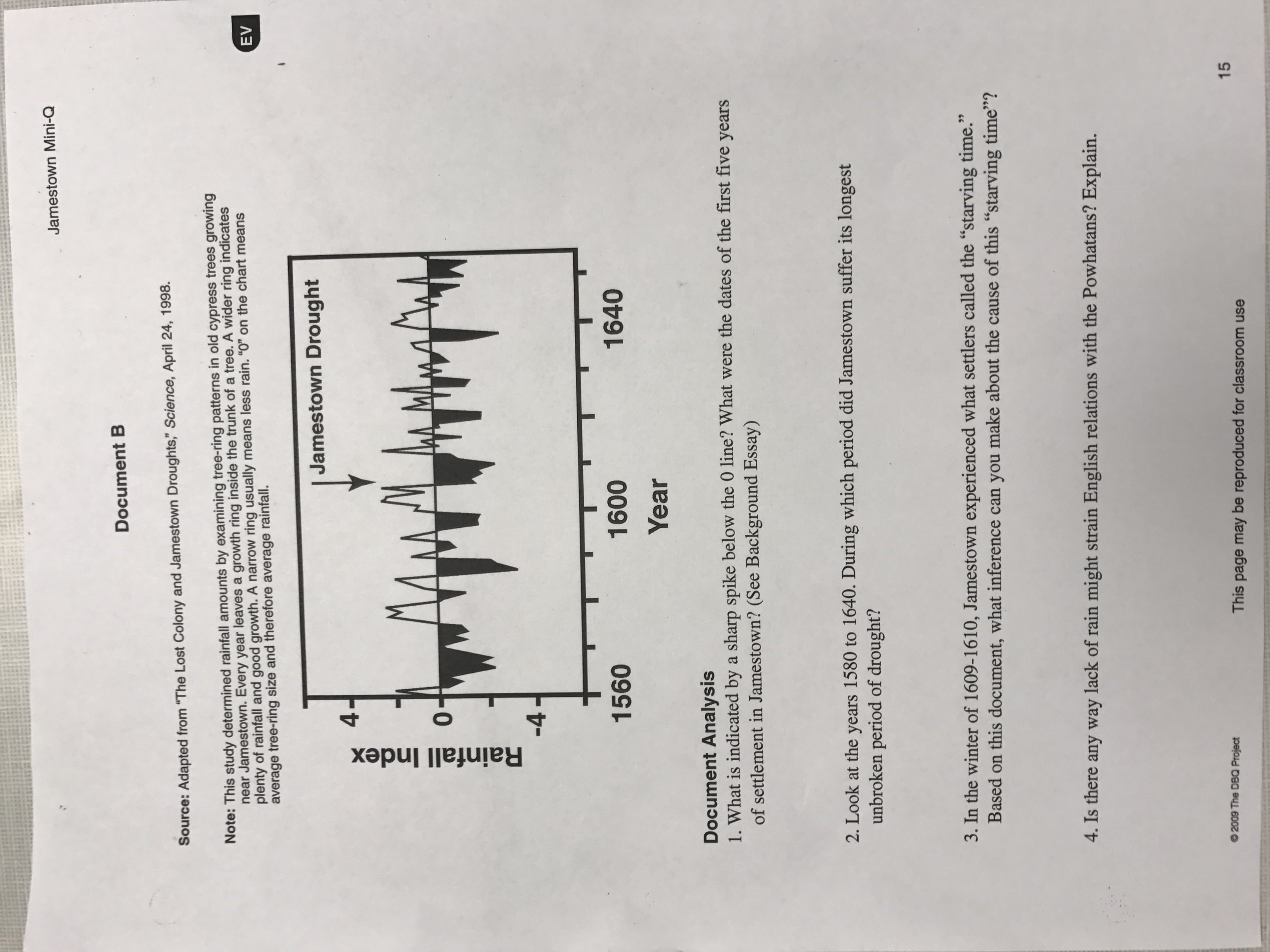 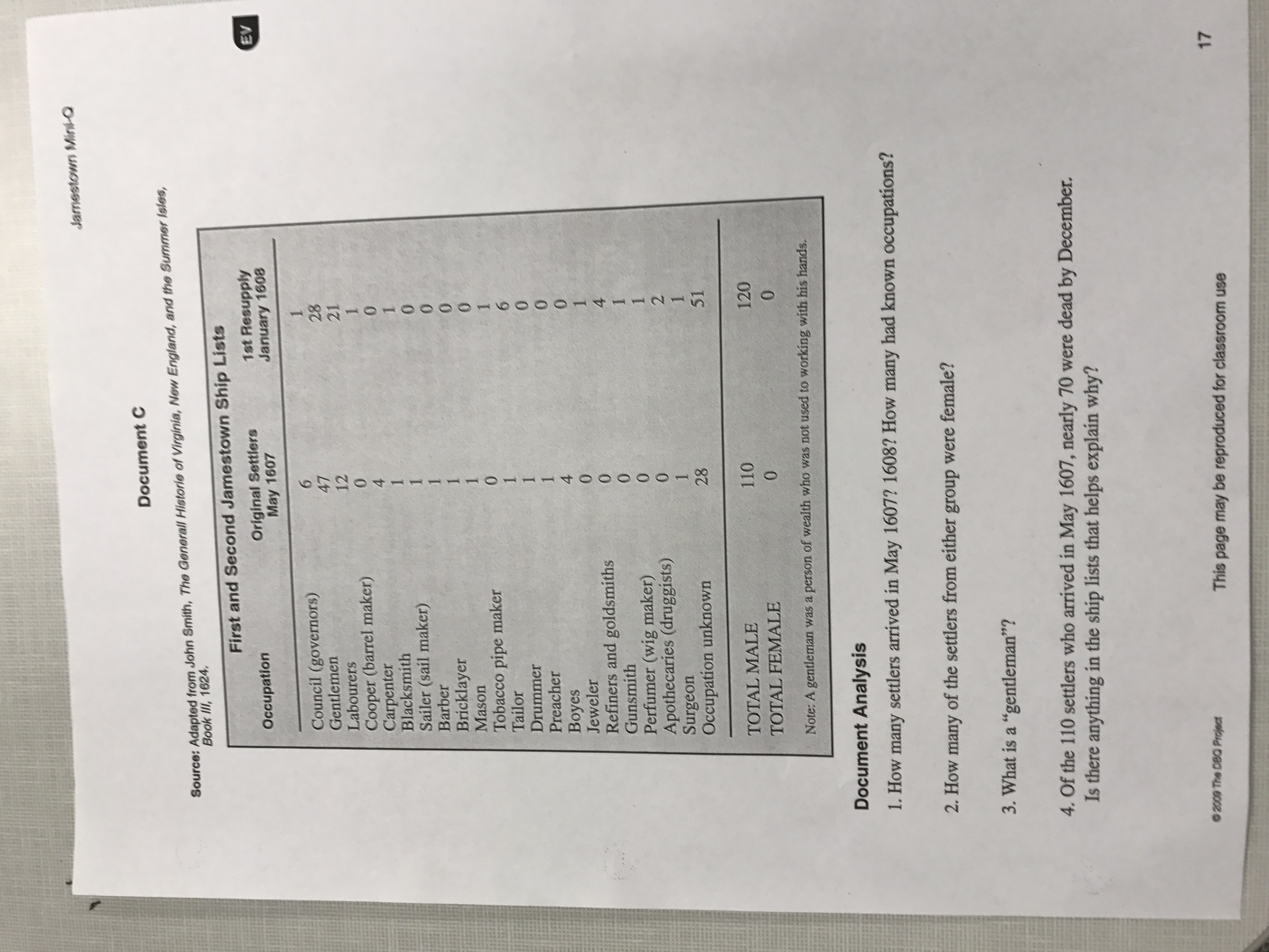 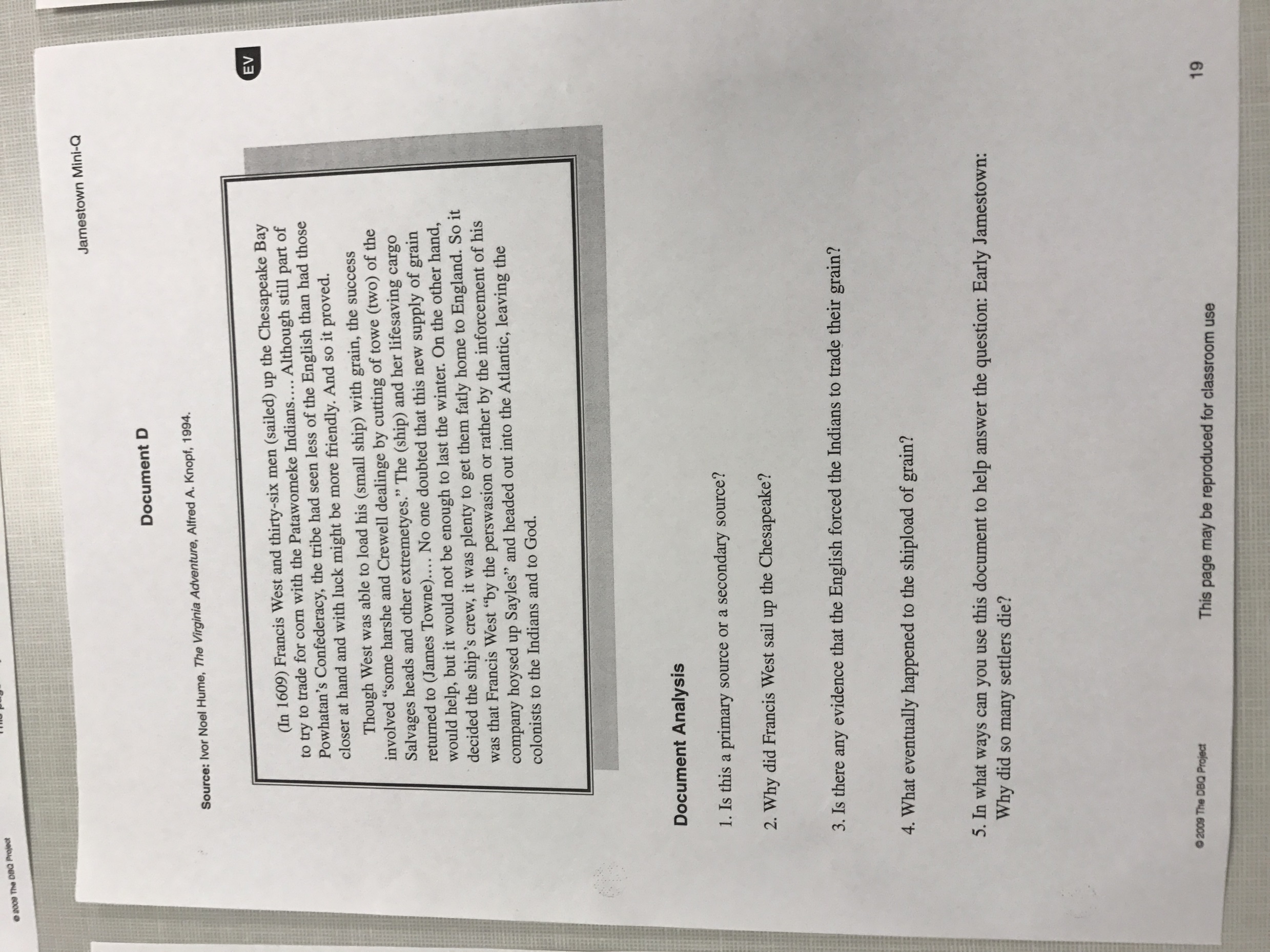 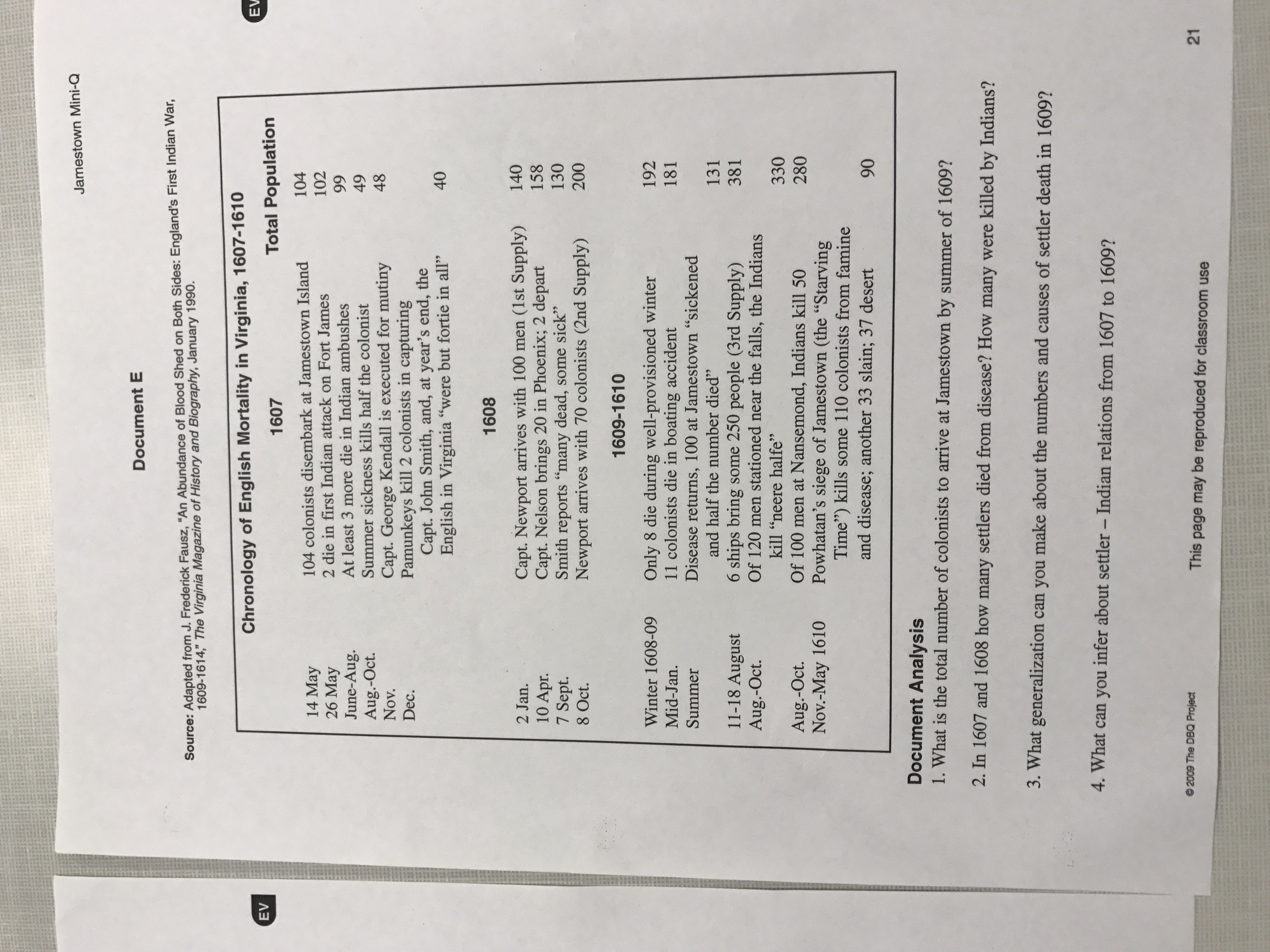 